Информация о проведении городского семейного конкурса по безопасности дорожного движения среди ОУ «Мама, папа, я  - знающая ПДД семья»Семейный конкурс проводился 27 и 28 февраля 2018 года в два этапа. Первый этап проходил в ОГИБДД МО МВД России «Качканарский» сдача теории по правилам дорожного движения РФ. Второй этап  в МУ ДО «Дом детского творчества» и состоял из трех заданий: агитвыступления команды – представление семьи, практического задания по оказанию первой помощи при несчастном случае и интерактивной игры по Правилам дорожного движения.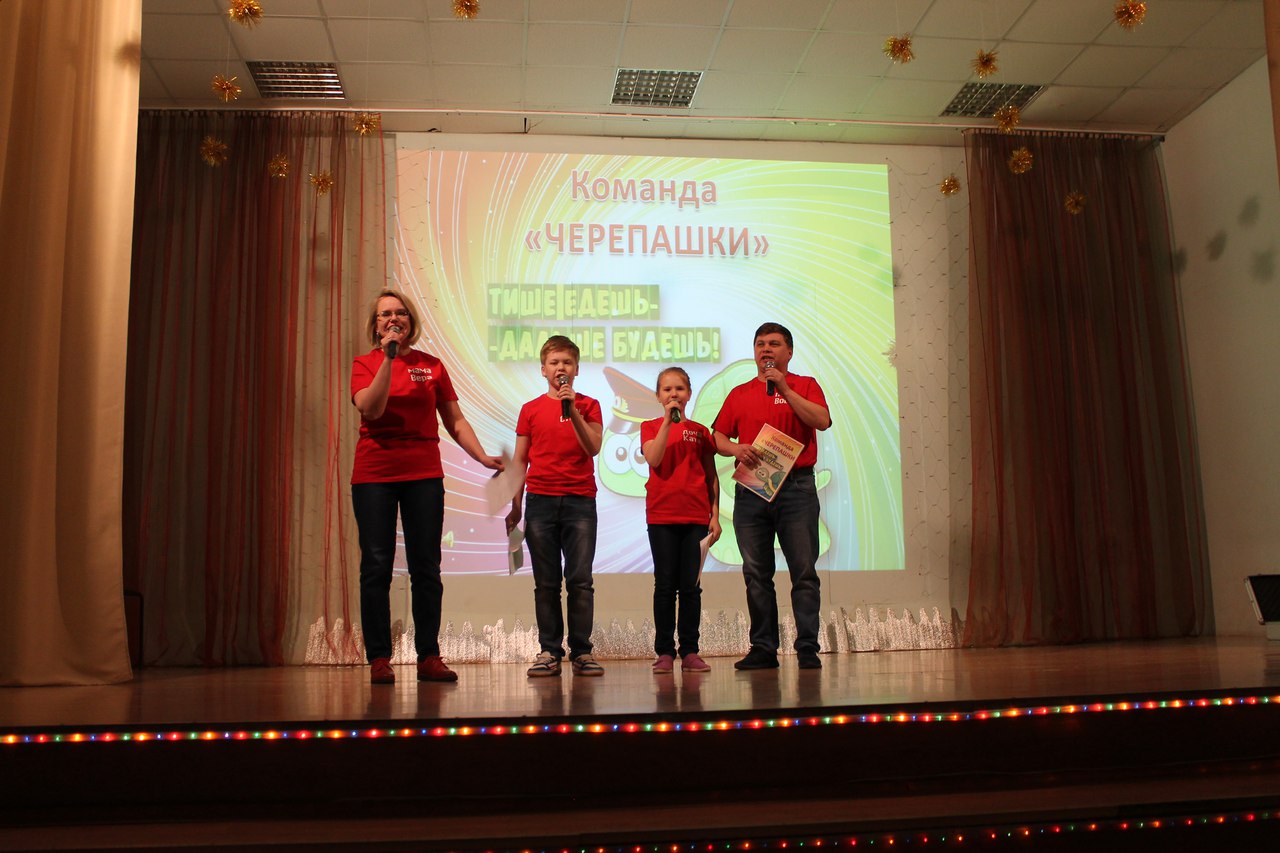 Цель мероприятия – это профилактика детского дорожно- транспортного травматизма и привлечение внимания родителей, педагогов к соблюдению ПДД. В конкурсе приняли участие четыре команды. Теоретический экзамен по ПДД все участники – водители автотранспорта сдали достойно. Агитвыступления семейных команд были разные  и в каждом прослеживался творческий подход, выразительность, эмоциональность, артистичность, оригинальность подачи материала. В интерактивной игре при выполнении отдельных заданий отличные знания показали мамы, папы и дети. В составе жюри работали: Г.В. Олипа - главный специалист по производству автотранспортного цеха;Л.А. Пермякова – инспектор по пропаганде ОГИБДД МО МВД России «Качканарский»;А.П. Лобанова – директор МУ ДО «Дом детского творчества».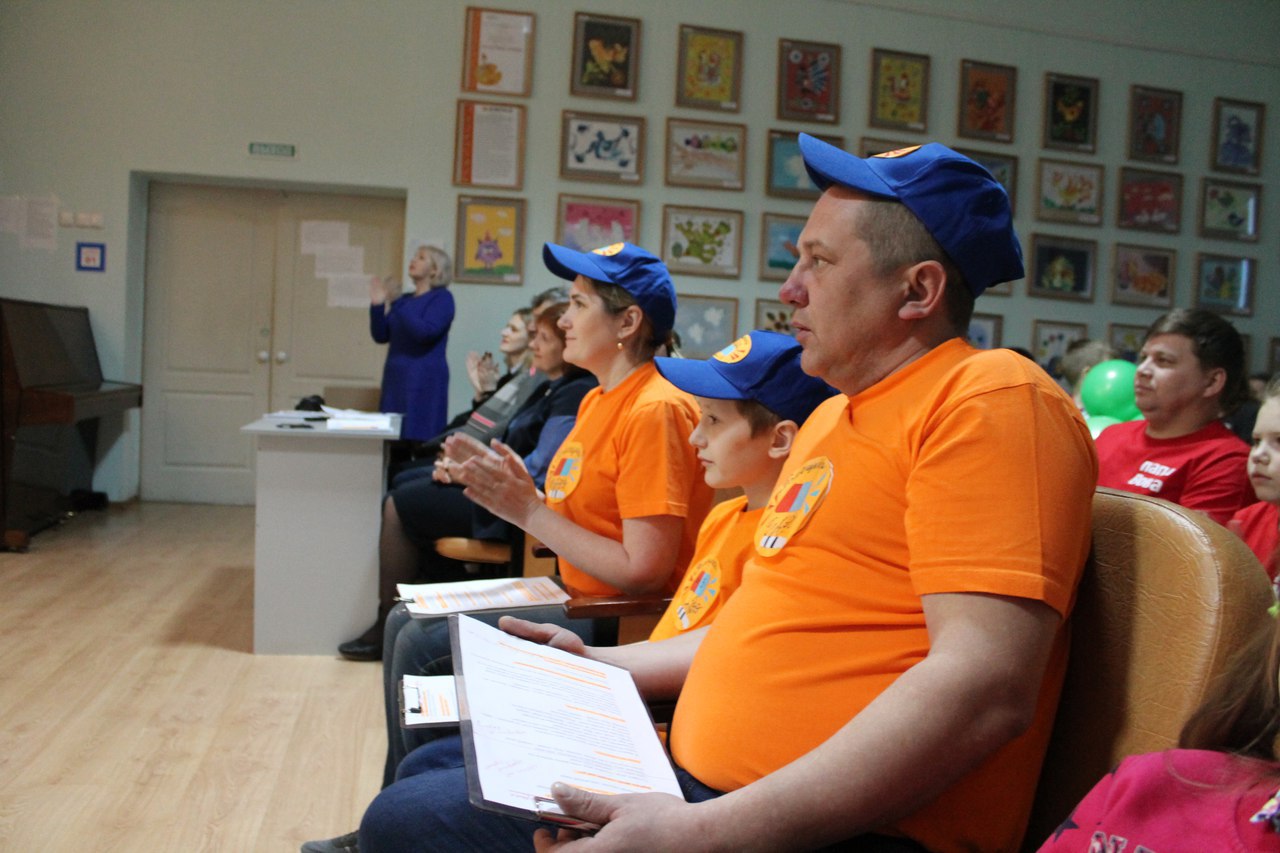  Но в каждом конкурсе всегда  есть победители. После обсуждения жюри подвели итоги и приняли решение:1 место - МОУ Лицей № 6 семья Леонтьевых;2 место - МОУ СОШ № 7 семья Черепановых;3 место - МОУ СОШ № 3 семья Яконцевых;Благодарственное письмо за участие получила  семья Чесноковых МОУ СОШ им. К.Н. Новикова. Организаторы конкурса желают всем безопасных дорог!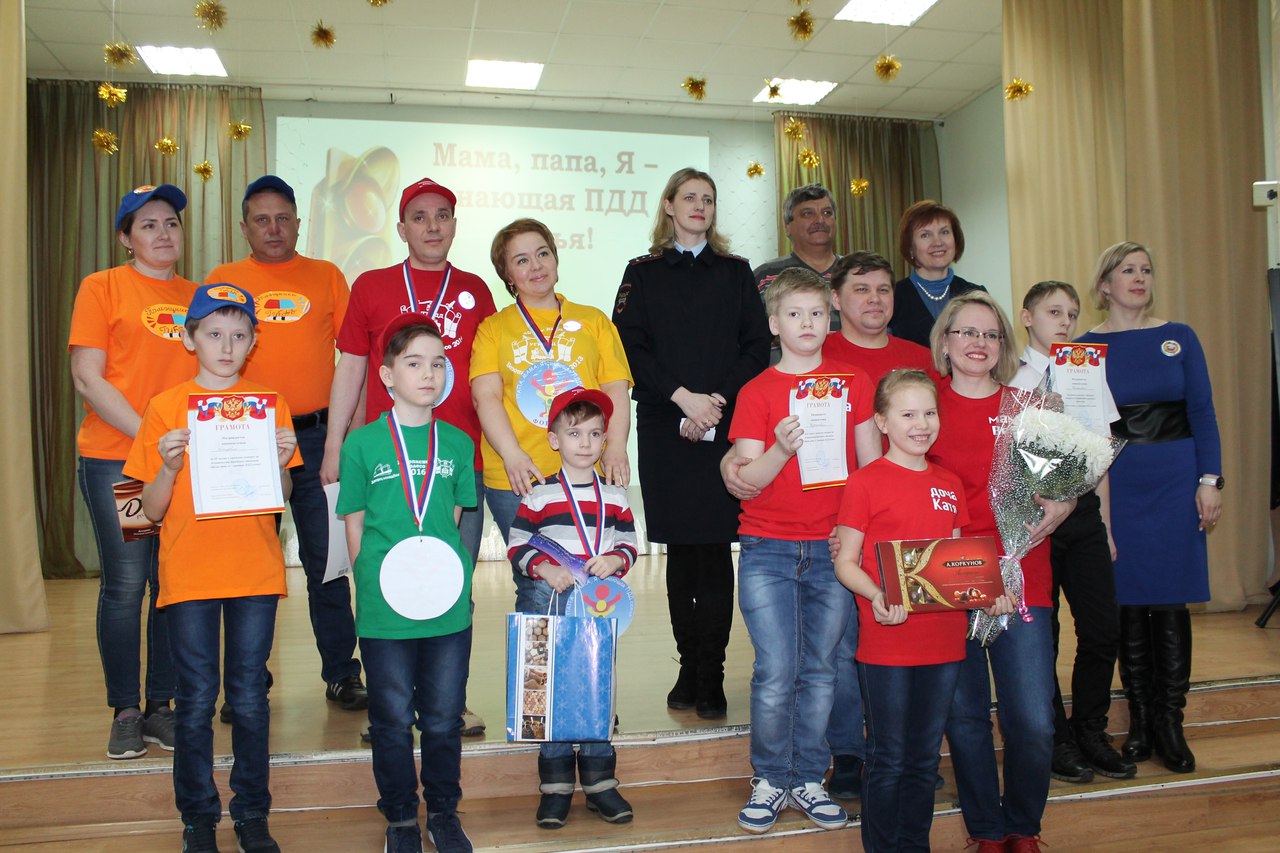 